                                                 18.12.- 22.12.2023.                                     JELOVNIK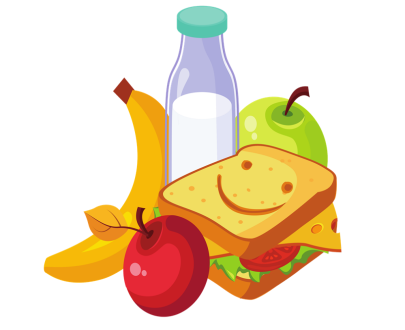 UJUTRO	PON _Namaz linolada, kakao, voćeUTORAK_Sendvič, (šunka, sir) , čaj s medom, voćeSRIJEDA _Pizza, čaj s medom, voćeČETVRTAK_ Pecivo, jogurt, voćeot dogPETAK _ Krafna,(namaz),  bijela kava, voće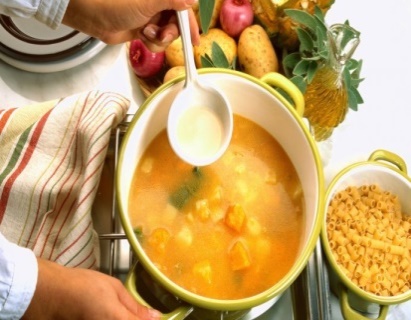     POPODNE                                              PON_ Tjestenina s mljevenim mesom, zelena salata , voće  (kruh)UTORAK_ Pileći paprikaš, pire krumpir,  voće  (kruh)SRIJEDA_ Pljeskavica u pecivu , povrće, voće (kruh)ČETVRTAK_ Juneći saft, njoki, kuhano povrće, voće, (kruh)PETAK_ Pomfrit, hrenovka, kečap, voće (kruh)Škola ima pravo izmjene jelovnika uslijed nepredviđenih okolnosti